Allegato 7 – Dichiarazione PMI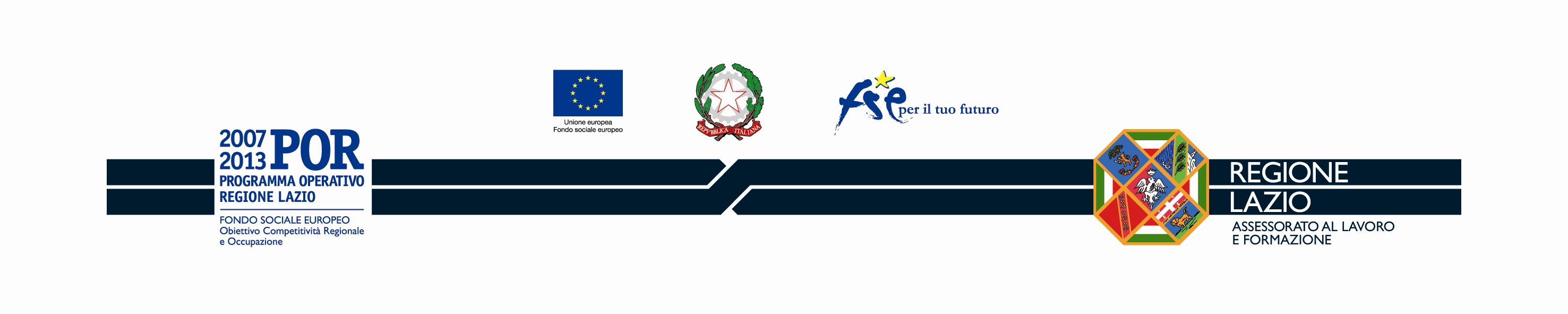 (da compilare su carta intestata dell’impresa datore di lavoro dell’apprendista)DICHIARAZIONE PMI (art. 47, DPR 28 dicembre 2000, n. 445)Il/La sottoscritto/a___________________________ C.F. _______________________________in qualità di legale rappresentante dell’impresa _____________________________________con sede legale sita in  ______________________________ N. _______ CAP________ COMUNE_________________________________ Tel. _____________________________ Fax ________________E-mail______________________P. I.V.A |__|__|__|__|__|__|__|__|__|__| 	C.F. __________________________________ , datore di lavoro dei seguenti lavoratori assunti con contratto di apprendistato professionalizzante o di mestiere ex art. 4 del d.lgs. 167/2011:(nome, cognome, codice fiscale),(nome, cognome, codice fiscale),……,sotto la propria responsabilità e a conoscenza delle sanzioni penali previste dall’art. 76, DPR 28 dicembre 2000, n.  caso di dichiarazioni mendaci e di formazione o di uso di atti falsi, relativamente alla partecipazione dei propri apprendisti ai corsi di formazione previsti dalla Regione Lazio,DICHIARAche l’impresa _______________________________ appartiene alla classe dimensionale delle PMI, ai sensi della normativa vigente.____________________	_______________________ (Luogo e data) 	(Il dichiarante) Ai sensi dell’art.38, DPR 28 dicembre 2000, n.445, la presente dichiarazione viene inviata unitamente alla fotocopia di un valido documento di riconoscimento del dichiarante.   AVVISO PER L’INDIVIDUAZIONE DI SOGGETTI INTERESSATI AD EROGARE INTERVENTI DI  FORMAZIONE DI BASE E TRASVERSALE DI CUI ALLA D.G.R. 41 del 3/02/2012  NELL’AMBITO DI CONTRATTI DI APPRENDISTATO PROFESSIONALIZZANTE O DI MESTIERE EX ART. 4 DEL D.LGS. 167/2011